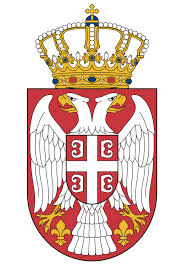 Република СрбијаМИНИСТАРСТВО ГРАЂЕВИНАРСТВА, САОБРАЋАЈА И ИНФРАСТРУКТУРЕ Београд, Немањина 22-26Конкурсна документација Предмет:   УСЛУГЕ РУШЕЊА (ИЗВРШЕЊЕ РЕШЕЊА РЕПУБЛИЧКИХ ГРАЂЕВИНСКИХ ИНСПЕКТОРА);ЈАВНA НАБАВКA бр: 05/2020Врста поступка: отворени поступакФебруар, 2020. годинеI ОПШТИ ПОДАЦИ О ЈАВНОЈ НАБАВЦИ1. Подаци  о Наручиоцу:- Назив Наручиоца: Министарство грађевинарства, саобраћаја и инфраструктуре- Адреса Наручиоца: Београд, улица Немањина број 22-26- ПИБ 108510088- Матични број 17855212- Интернет страница Наручиоца:  www.mgsi.gov.rs- Врста поступка јавне набавке: отворени поступак  - Предмет јавне набавке: улуге2. Врста поступка:Јавна набавка спроводи се у отвореном поступку у складу са Законом о јавним набавкама("Службени гласник Републике Србије", бр. 124/2012 и 14/15 и 68/15).Јавна набавка није обликована по партијама3. Предмет јавне набавке су:Услуге рушења (извршење решења Републичких грађевинских инспектора), назив и ознака из општег речника: 98390000 - Остале услуге.Поступак јавне набавке спроводи се ради закључења оквирног споразума са једним понуђачем на период од две године.4. Рок за доношење одлуке о додели уговораОдлука о додели уговора биће донета у року до 25 (двадесет пет) дана од дана јавног отварања понуда.5. КонтактЛице за контакт: Татјана Радукић, е-mail: tatjana.radukic@mgsi.gov.rsIIПОДАЦИ О ПРЕДМЕТУ ЈАВНЕ НАБАВКЕ1. Опис предмета набавкеПредмет јавне набавке су Услуге рушења (извршење решења Републичких грађевинских инспектора)2.  Назив и ознака из општег речника: 98390000 - Остале услуге.Предмет јавне набавке није обликован по партијамаУкупна процењена вредност јавне набавке: 283.333.333,33 динара без обрачунатог ПДВ, односно 340.000.000,00 динара са обрачунатим ПДВ.IIIСПЕЦИФИКАЦИЈА ПРЕДМЕТА ЈАВНЕ НАБАВКЕ ВРСТА И ОПИС УСЛУГА КОЈЕ СУ ПРЕДМЕТ НАБАВКЕ, НАЧИН СПРОВОЂЕЊА КОНТРОЛЕ И ОБЕЗБЕЂИВАЊЕ ГАРАНЦИЈЕ КВАЛИТЕТА, МЕСТО ИЗВРШЕЊА УСЛУГАОпис  могућих услуга:Рушење објеката, плоча, асфалтног коловоза, темеља, серклажа, зидова, ограда, челичне конструкције, кровне конструкције, надстрешница, степеништа.  Демонтажа челичне конструкције, прозора и врата, олука, олучних вертикала и лимарских елемената. Изношење материјала, опреме и ствари, одвоз шута на депонију-најближу депонију локалне самоуправе, трошкови депоније и лежарина.Исељавање, попис ствари и коришћење простора за смештај ствари. Место извршења услуга је на следећим локацијама:Уклањање објеката (извршење решења) на локацији Парка природе „Стара планина“ Уклањање објеката (извршење решења)  на локацији Националног парка „Копаоник“.Уклањање објеката (извршење решења) на локацији Парка природе „Голија“.Уклањање објеката (извршење решења) на локацији Просторно културно историјске целине „Стара чаршија“ – Нови Пазар.Уклањање објеката (извршење решења)  на локацији „Овчарско - кабларска клисура“ – Заштићено подручје - предео изузетних одлика.Уклањање објеката (извршење решења) на локацији Националног парка „Ђердап“.Уклањање објеката (извршење решења) на локацији Парка природе „Власина“-Сурдулица.Уклањање објеката (извршење решења) на локацији Националног парка „Тара“. Уклањање објеката (извршење решења) на локацији Специјалног резервата природе „Увац“.Уклањање објеката(извршење решења)  на локацији Просторно културно историјске целине „Кнез Михаилова улица“, Београд.Уклањање објеката(извршење решења)  на локацији Просторно културно историјске целине „Подручје око Доситејевог лицеја“ Београд.Уклањање објеката (извршење решења) на локацији Просторно културно историјске целине „Топчидер“ Београд.Уклањање (извршење решења) објеката на локацији Просторно културно историјске целине „Стара чаршија Тешњар“ Ваљево,као и на свим локцијама које су у директној надлежности грађевинске инспекције Министарства грађевинарства, саобраћаја и инфрструктуре, сходно одредбама чл.133. и чл.145. Закона о планирању и изградњи  ("Сл. гласник РС", бр. 72/2009, 81/2009 - испр., 64/2010 - одлука УС, 24/2011, 121/2012, 42/2013 - одлука УС, 50/2013 - одлука УС, 98/2013 - одлука УС, 132/2014, 145/2014, 83/2018, 31/2019, 37/2019, 09/20 - др. закон).Понуђач који уклања предметне објекте, у обавези је да:Одреди одговорног извођача радова, обезбеди потребну радну снагу, материјал, машине, опрему и све остало неопходно за уклањање изведених радова;Преузима комплетну одговорност за метод извођења, сигурност и безбедност свих радова на градилишту;Води грађевински дневник и грађевинску књигу;Обезбеди одлагање и чување затечених ствари у објектима;Спроводи прописана мере заштите на раду.IV УСЛОВИ ЗА УЧЕШЋЕ У ПОСТУПКУ ЈАВНЕ НАБАВКЕ(чл. 75. и 76. Закона о јавним набавкама) И УПУТСТВО КАКО ДА СЕ ДОКАЗУЈЕ ИСПУЊЕНОСТ УСЛОВА 	I ОБАВЕЗНИ УСЛОВИ (ЧЛАН 75. ЗАКОНА)	Понуђач у поступку јавне набавке мора доказати:1.1 да је регистрован код надлежног органа, односно уписан у одговарајући регистар;1.2 да понуђач и његов законски заступник није осуђиван за неко од кривичних дела као члан организоване криминалне групе, да није осуђиван за кривична дела против привреде, кривична дела против животне средине, кривично дело примања или давања мита, кривично дело преваре;                      1.4	да је измирио доспеле порезе, доприносе и друге јавне дажбине у складу са прописима Републике Србије или стране државе када има седиште на њеној територији;1.5 - да има важећу дозволу надлежног органа за обављање делатности која је предмет јавне набавке, ако је таква дозвола предвиђена посебним прописом (чл. 75. ст. 1. тач. 5) Закона);- да има важећу Интегралну дозволу за сакупљање неопасног отпада на територији Републике Србије.1.6  да је поштовао обавезе које произлазе из важећих прописа о заштити на раду, запошљавању и условима рада, заштити животне средине, као и да понуђач гарантује да је ималац права интелектуалне својине.2. Додатни услови	2.1. Финансијски и пословни капацитет	Право на учешће у поступку има Понуђач ако располаже неопходним финансијским капацитетом, односно да је у претходне 3 (три) обрачунске године (2019., 2018., 2017.) остварио укупни пословни приход у износу од 55.000.000,00 динара.	2.2. Пословни капацитет	Право на учешће у поступку има Понуђач ако располаже неопходним пословним капацитетом  – да је квалитетно и у уговореном року извршио уговоре на уклањању грађевинских објеката или делова објеката (рушење), у периоду од претходних 5 (пет) година рачунајући од дана објављивања Позива за подношење понуда на Порталу јавних набавки у вредности не мањој од 30.000.000,00 динара по решењима грађевинских инспекција, од чега 10.000.000,00 динара по решењима Републичких грађевинских инспекција на територијама Националних паркова и Специјалних резервата природе.	2.3. Технички капацитет Право на учешће у поступку има Понуђач ако располаже неопходним техничким капацитетом -  да за извршење предметне јавне набавке има на располагању следећу механизацију: Камион носивости 5 до 10 тона - 1 ком., камион носивости 10-15 тона – 3 ком., Утоваривач минималне тежине 6 тона – 1 ком., Утоваривач минималне тежине 14 тона – 1 ком., Булдожер - 1 ком., Багер гусеничар – 1 ком., Багер точкаш – 1 ком., Комбинована радна машина утоваривач ровокопач – 1 ком., Виљушкар минималне носивости 4,5 тоне – 1 ком., Аутодизалица – 1 ком., Возило за превоз радника, опреме и алата минималне носивости 1-2,5 тоне – 3 ком., Нисконосећа приколица минималне носивости 20 тона – 1 ком., Камион за шлеповање хаварисаних возила – 1 ком., Миксер за превоз бетона минимално 6m3., Машина за сечење бетона., Компресор – 1 ком., Моторне тестере – минимално 2 ком., Заштитна одећа (блуза и панталоне) за кориснике ручних моторних тестера са ланцем – 2 ком.		2.4. Кадровски капацитетПраво на учешће у поступку има Понуђач ако располаже неопходним кадровским капацитетом најмање 14 запослених или радно ангажованих од којих: 4 возача камиона, 3 радника са Уверењем о оспособљености руковања грађевинским машинама, 1 радника са Уверењем о оспособљености руковања моторном тестером, Најмање 1 запослено лице са лиценцом 400 (одговорни извођач радова објеката високоградње и унутрашњих инсталација водовода и канализације) и 1 запослено лице са лиценцом 410 (одговорни извођач радова грађевинских конструкција и грађевинско-занатских радова на објектима високоградње, нискоградње и хидроградње) или АИ 02-01 (обављање послова руковођења грађењем зграда свих категорија, односно извођењем радова, вршење стручног надзора у току грађења, као и техничког прегледа) и ГИ 04-01.1 (обављање послова руковођења грађењем зграда свих категорија и инжењерских објеката, односно извођењем радова грађевинских конструкција, инсталација и грађевинско-занатских радова, као и грађевинске геотехнике, вршење стручног надзора у току грађења, као и техничког прегледа).	2.5. Право на учешће у поступку има Понуђач/сваки члан групе који приложи доказ да против понуђача/члана групе са статусом привредног друштва није покренут поступак стечаја или ликвидације, односно претходни стечајни поступак (чл. 76. ст. 3 Закона)Закључком Владе 05 Број: 404-3768/2017 од 4. маја 2017. године, препоручује се наручиоцима у смислу Закона о јавним набавкама („Службени гласник РС“, БР.124/12, 14/15 И 68/15) да приликом спровођења поступка јавних набавки пројектовања, извођења радова и надзора над извођењем радова, прописују додатне услове за учешће у поступку јавне набавке у погледу кадровског капацитета, као и да користе Бодовну привредних друштава чије је делатност пројектовање, изградња и надзор у области саобраћајне инфраструктуре, а која је доступна на званичном сајту Министарства грађевинарства и инфраструктуре, ради додатне провере испуњености обавезних и додатних услова од стране Понуђача, који су доступни на Бодовној листи привредних друштава. ОБРАЗАЦПОСЛОВНИ КАПАЦИТЕТ НАПОМЕНА: 	У случају већег броја изведених услга на уклањању грађевинских објеката  или делова објеката (рушења) у периоду од претходних 5 година рачунајући од дана објављивања Позива за подношење понуда на Порталу јавних набавки ову табелу  и образац  –  копирати. 	 	                         Потпис овлашћеног лица Понуђача	М.П. 	 ______________________      Образац  У складу са чланом 77. став 2. тачка 2. подтачка 1) Закона о јавним набавкама, достављамо вам П О Т В Р Д У Којом потврђујемо да је _______________________________________ у периоду од __________ до _________. године (уписати датум) извршио услуге на уклањању грађевинских објеката или делова објеката (рушење):по налозима грађевинске инспекције у укупном износу од _______________ без ПДВ-а. по налозима Републичке грађевинске инспекције на територији Националних паркова и Специјалних резервата природе, у укупном износу од _______________ без ПДВ-а.Потврда се издаје на захтев ______________________________________ _______________________________________________________________________________ ради учешћа у јавној набавци број 05/2020, Услуге рушења (извршење решења Републичких грађевинских инспектора)Место: ______________	 Датум: ______________	  		Наручилац-Инвеститор 	 	(потпис и печат овлашћеног лица) Напомена: Образац потврде копирати и доставити за све услуге изведене  на уклањању грађевинских објеката или делова објеката у периоду од претходних 5 година рачунајући од дана објављивања Позива за подношење понуда на Порталу јавних набавки УСЛОВИ КОЈЕ МОРА ДА ИСПУНИ ПОНУЂАЧ АКО ИЗВРШЕЊЕ НАБАВКЕ ДЕЛИМИЧНО ПОВЕРАВА ПОДИЗВОЂАЧУ	Услови које мора да испуни понуђач ако извршење набавке делимично поверава подизвођачу	Понуђач је дужан да у понуди наведе да ли ће извршење јавне набавке делимично поверити подизвођачу. 	Ако понуђач у понуди наведе да ће делимично извршење набавке поверити подизвођачу дужан је да наведе проценат укупне вредности набавке који ће повeрити подизвођачу, а који не може бити већи од 50 % као и део предмета набавке који ће извршити преко подизвођача.	Ако понуђач у понуди наведе да ће делимично извршење набавке поверити подизвођачу, дужан је да наведе назив подизвођача, а уколико уговор између наручиоца и понуђача буде закључен, тај подизвођач ће бити наведен у уговору.	Понуђач је дужан да наручиоцу, на његов захтев, омогући приступ код подизвођача ради утврђивања испуњености услова.	Понуђач је дужан да за подизвођаче достави доказе о испуњености обавезних услова Поглављe IV. УСЛОВИ ЗА УЧЕШЋЕ У ПОСТУПКУ ЈАВНЕ НАБАВКЕ (члан 75. став 1. тачке 1), 2), 3) и 4) Закона о јавним набавкама) И УПУТСТВО КАКО ДА СЕ ДОКАЗУЈЕ ИСПУЊЕНОСТ УСЛОВА, а доказ о испуњености услова из члана 75. став 1. тачка 5) за део набавке који ће извршити преко подизвођача.	Ако је за извршење дела јавне набавке чија вредност не прелази 10% укупне вредности јавне набавке потребно испунити обавезан услов из тачке 5) наведених услова понуђач може доказати испуњеност тог услова преко тог подизвођача којем је поверио извршење тог дела набавке.	Понуђач у потпуности одговара наручиоцу за извршење обавеза из поступка јавне набавке, односно за извршење уговорних обавеза, без обзира на број подизвођача.	Наручилац може на захтев подизвођача и где природа предмета набавке то дозвољава пренети доспела потраживања директно подизвођачу, за део набавке која се извршава преко тог подизвођача.УСЛОВИ КОЈЕ МОРА ДА ИСПУНИ СВАКИ ОД ПОНУЂАЧА ИЗ ГРУПЕ ПОНУЂАЧА	Понуду може поднети група понуђача. 	Сваки понуђач из групе понуђача мора да испуни обавезне услове из Поглавља IV. УСЛОВИ ЗА УЧЕШЋЕ У ПОСТУПКУ ЈАВНЕ НАБАВКЕ (члан 75. став 1. тач. 1), 2), и 4) Закона о јавним набавкама) И УПУТСТВО КАКО ДА СЕ ДОКАЗУЈЕ ИСПУЊЕНОСТ УСЛОВА, Обавезни услов из члана 75. став 1. тачка 5), дужан је да испуни понуђач из групе понуђача којем је поверено извршење дела набавке за који је неопходна испуњеност тог услова, а додатне услове из члана 76. Закона, испуњавају заједно.	Саставни део заједничке понуде је споразум којим се понуђачи из групе међусобно и према наручиоцу обавезују на извршење јавне набавке, а који обавезно садржи податке о:	1)	члану групе који ће бити носилац посла, односно који ће поднети понуду и који ће заступати групу понуђача пред наручиоцем;	2)	понуђачу који ће у име групе понуђача потписати уговор;	3)	понуђачу који ће у име групе понуђача дати средство обезбеђења;	4)	понуђачу који ће издати рачун;	5)	рачуну на који ће бити извршено плаћање;	6)	обавезама сваког од понуђача из групе понуђача за извршење уговора.	Понуђачи који поднесу заједничку понуду одговарају неограничено солидарно према наручиоцу.	Докази о испуњености услова могу се достављати у неовереним копијама.	Наручилац може пре доношења одлуке о додели уговора писмено затражити од понуђача чија је понуда на основу извештаја комисије за јавну набавку оцењена као најповољнија, да у року од пет дана од дана позива наручиоца достави на увид оригинал или оверену копију свих или појединих доказа.	Ако понуђач у остављеном року који не достави на увид оригинал или оверену копију тражених доказа, наручилац ће његову понуду одбити као неприхватљиву.	Понуђач је дужан да без одлагања писмено обавести наручиоца о било којој промени у вези са испуњеношћу услова из поступка јавне набавке, која наступи до доношења одлуке, односно закључења уговора, односно током важења уговора о јавној набавци и да је документује на прописани начин.	Понуђач није дужан да доставља доказе који су јавно доступни на интернет страницама надлежних органа ако наведе интернет страницу на којој су тражени подаци (докази) јавно доступни.	Уколико је понуђач у складу са чланом 78. Закона о јавним набавкама, уписан у регистар понуђача, није дужан да приликом подношења понуде доказује испуњеност обавезних услова из члана 75. став 1. тачка 1) до 4), ако наведе интернет страницу на којој су тражени подаци (докази) јавно доступни.VУПУТСТВО ПОНУЂАЧИМА КАКО ДА САЧИНЕ ПОНУДУ	1. Подаци о језику	Понуђачи су дужни да понуду сачине на српском језику на Обрасцу понуде који је саставни део конкурсне документације, у складу са чланом 17. Закона о јавним набавкама  Републике Србије („Службени гласник РС”, бр. 124/12, 14/15 и 68/15; у даљем тексту: Закон).   	Понуда мора бити сачињена на српском језику.  	Сва документа у понуди морају бити на српском језику.  	Уколико је документ на страном језику, мора бити преведен на српски језик и оверен од стране овлашћеног судског тумача. Конкурсна документација се преузима на Порталу Управе за јавне набавке: portal.ujn.gov.rs или на интернет страници Наручиоца: www.mgsi.gov.rs.   	2. Посебни захтеви наручиоца у погледу начина припремања понуде	Понуда се саставља тако што понуђач уписује тражене податке у обрасце који су саставни део конкурсне документације.	Пожељно је да сви документи поднети у понуди буду повезани у целину и запечаћени, тако да се не могу накнадно убацивати, одстрањивати или замењивати појединачни листови, односно прилози, а да се видно не оштете листови или печат.	Понуђач је дужан да у понуди наведе да ли ће извршење јавне набавке делимично поверити подизвођачу.	Ако понуђач у понуди наведе да ће делимично извршење набавке поверити подизвођачу, дужан је да наведе назив подизвођача, а уколико уговор између наручиоца и понуђача буде закључен, тај подизвођач ће бити наведен у уговору. 	 Уколико понуду доставља група понуђача саставни део заједничке понуде је споразум којим се понуђачи из групе међусобно и према наручиоцу обавезују на извршење јавне набавке, а који обавезно садржи податке о:	1)	члану групе који ће бити носилац посла, односно који ће поднети понуду и који ће заступати групу понуђача пред наручиоцем;	2)	понуђачу који ће у име групе понуђача потписати уговор;	3)	понуђачу који ће у име групе понуђача дати средство обезбеђења;	4)	понуђачу који ће издати рачун;	5)	рачуну на који ће бити извршено плаћање;	6)	обавезема сваког од понуђача из групе понуђача за извршење уговора.	Споразумом се уређују и друга питања која наручилац одреди конкурсном документацијом. 	Наручилац не може од групе понуђача да захтева да се повезују у одређени правни облик како би могли да поднесу заједничку понуду.	НАПОМЕНА:  Приликом израде понуде, молимо да предметну конкурсну документацију детаљно проучите и у свему поступите по њој. За додатне информације и појашњења, потребно је да се благовремено обратите Наручиоцу. Заитересована лица дужна су да прате Портал јавних набавки и интернет страницу Наручиоца како би благовремено били обавештени о изменама, допунама и појашњењима конкурсне документације, јер је Наручилац у складу са чланом 63. ЗЈН дужан да све измене и допуне конкурсне документације и додатне информације или појашњења у вези са припремањем понуде објави на Порталу јавних набавки и на интернет страници Наручиоца.У складу са Законом о привредним друштвима ("Сл. гласник РС", бр. 36/2011; 99/011; 83/2014- др. закон, 5/2015 и 44/2018), наручилац не прописује обавезу употребе печата у документима и обрасцима који су саставни део понуде, али сви обрасци који су предвиђени овом конкурсном документацијом и даље садрже места за печат, те ће наручилац прихватати понуде које су оверене печатом и оне које то нису.	3. Подношење понуде	Понуђач понуду подноси непосредно или путем поште.	Уколико понуђач понуду подноси путем поште мора да обезбеди да иста буде примљена од стране наручиоца до назначеног датума и часа.	Понуде се достављају у писаном облику на српском језику у затвореној коверти или кутији, затворене на начин да се приликом отварања понуде може са сигурношћу утврдити да се први пут отвара.	Понуде се достављају на адресу: Министарство грађевинарства, саобраћаја и инфраструктуре  Немањина 22–26, 11000 Београд, Србија, преко писарнице Управе за заједничке послове републичких органа, са назнаком: „Понуда за јавну набавку Услуге рушења (извршење решења Републичких грађевинских инспектора), ЈН бр 05/2020  НЕ ОТВАРАТИ”, а на полеђини назив, број телефона и адреса понуђача.	Неблаговременом ће се сматрати понуда која није примљена од стране наручиоца до назначеног датума и часа у Позиву за подношење понуда. Наручилац ће, по oкончању поступка отварања понуда, вратити понуђачима, неотворене, све неблаговремено поднете понуде, са назнаком да су поднете неблаговремено.	Понуђач може да поднесе понуду за једну или више партија или целокупну јавну набавку. 4. Понуда са варијантама није  дозвољена5. Место отварања понуда, подношење пуномоћја  	Отварање понуда обавиће се по истеку рока за подношење понуда на адреси наручиоца: Министарство грађевинарства, саобраћаја и инфраструктуре Немањина 22-26, Београд, ХI спрат, канцеларија 7. Отварање понуда је јавно и може присуствовати свако заинтересовано лице.  	У поступку отварања понуда активно могу учествовати само овлашћени представници понуђача.  	Представници понуђача су дужни да, пре почетка отварања понуда, комисији за јавну набавку доставе пуномоћја за учешће у поступку отварања понуда.   	Пуномоћје се доставља у писаној форми и мора бити заведено код понуђача, оверено печатом и потписано од стране овлашћеног лица понуђача.	6. Начин измене, допуне и опозива понуде            Понуђач може у року за подношење понуде да измени, допуни или опозове своју понуду и то непосредно или путем поште.Понуђач је дужан да јасно назначи који део понуде мења односно која документа накнадно доставља. Измену, допуну или опозив понуде треба доставити, преко Писарнице Управе за заједничке послове републичких органа, на адресу: Министарство грађевинарства, саобраћаја и инфраструктуре, Немањина 22-26,  са назнаком:„Измена понуде за јавну набавку - Услуге рушења (извршење решења Републичких грађевинских инспектора), ЈН бр 05/2020  НЕ ОТВАРАТИ”“.или„Допуна понуде за јавну набавку - Услуге рушења (извршење решења Републичких грађевинских инспектора), ЈН бр 05/2020  НЕ ОТВАРАТИ”.или„Опозив понуде за јавну набавку - Услуге рушења (извршење решења Републичких грађевинских инспектора), ЈН бр 05/2020  НЕ ОТВАРАТИ”. или„Измена и допуна понуде за јавну набавку - Услуге рушења (извршење решења Републичких грађевинских инспектора), ЈН бр 05/2020  НЕ ОТВАРАТИ”.	На полеђини коверте или на кутији навести назив и адресу понуђача. У случају да понуду подноси група понуђача, на коверти је потребно назначити да се ради о групи понуђача и навести називе и адресу свих учесника у заједничкој понуди.	По истеку рока за подношење понуда понуђач не може да повуче нити да мења своју понуду.	7. Обавештење понуђачу у вези подношења понуде	Понуђач који је самостално поднео понуду не може истовремено да учествује у заједничкој понуди или као подизвођач, нити да учествује у више заједничких понуда.	8. Подизвођач	Понуђач је дужан да у понуди наведе да ли ће извршење јавне набавке делимично поверити подизвођачу. 	Ако понуђач у понуди наведе да ће делимично извршење набавке поверити подизвођачу дужан је да наведе проценат укупне вредности набавке који ће поврити подизвођачу, а који не може бити већи од 50 % као и део предмета набавке који ће извршити преко подизвођача.	Ако понуђач у понуди наведе да ће делимично извршење набавке поверити подизвођачу, дужан је да наведе назив подизвођача, а уколико уговор између наручиоца и понуђача буде закључен, тај подизвођач ће бити наведен у уговору.	Понуђач је дужан да наручиоцу, на његов захтев, омогући приступ код подизвођача ради утврђивања испуњености услова.	Понуђач је дужан да за подизвођаче достави доказе о испуњености обавезних услова Поглавља IV. УСЛОВИ ЗА УЧЕШЋЕ У ПОСТУПКУ ЈАВНЕ НАБАВКЕ (члан 75. став 1. тач. 1), 2), и 4) Закона о јавним набавкама), И УПУТСТВО КАКО ДА СЕ ДОКАЗУЈЕ ИСПУЊЕНОСТ УСЛОВА.	Понуђач у потпуности одговара наручиоцу за извршење обавеза из поступка јавне набавке, односно за извршење уговорних обавеза, без обзира на број подизвођача.	Наручилац може на захтев подизвођача и где природа предмета набавке то дозвољава пренети доспела потраживања директно подизвођачу, за део набавке која се извршава преко тог подизвођача.	9. Обавештење о саставном делу заједничке понуде	Саставни део заједничке понуде је споразум којим се понуђачи из групе међусобно и према наручиоцу обавезују на извршење јавне набавке, а који обавезно садржи податке о:	1)	члану групе који ће бити носилац посла, односно који ће поднети понуду и који ће заступати групу понуђача пред наручиоцем;	2)	понуђачу који ће у име групе понуђача потписати уговор;	3)	понуђачу који ће у име групе понуђача дати средство обезбеђења;	4)	понуђачу који ће издати рачун;	5)	рачуну на који ће бити извршено плаћање;	6)	обавезема сваког од понуђача из групе понуђача за извршење уговора.	Споразумом се уређују се и друга питања која наручилац одреди конкурсном документацијом. Наручилац не може од групе понуђача да захтева да се повезују у одређени правни облик како би могли да поднесу заједничку понуду.	10. Подаци о државном органу или организацији, односно органу или служби територијалне аутономије или локалне самоуправе где се могу благовремено добити исправни подаци о пореским обавезама, заштити животне средине, заштити при запошљавању, условима рада и сл., а који су везани за извршење уговора о јавној набавци	Подаци о пореским обавезама се могу добити у Пореској управи, Министарству финансија. Подаци о заштити животне средине се могу добити у Агенцији за заштиту животне средине и у Министарству пољопривреде и заштите животне средине. Подаци о заштити при запошљавању и условима рада се могу добити у Министарству  за рад, запошљавање, борачка и социјална питања.	11. Валута	Понуђач је дужан да у понуди наведе цену у динарима без ПДВ-а. У случају разлике између јединичне и укупне цене, меродавна је јединична цена. 	12. Захтеви у погледу начина, рока и услова плаћањаПредвиђени начин плаћања је на рачун Понуђача број: ___________________________________   код пословне банке ______________ .  Плаћање ће се извршити на основу испостављеног рачуна - ситуације (привремене и окончане), која је сачињена на основу оверене грађевинске књиге изведених радова и јединичних цена из Понуде, потписаној и овереној од стране Стручног надзора.Рок плаћања је до 45 дана од дана пријема исправног рачуна, а након извршене услуге, на основу појединачног Уговора о јавној набавци закљученог у складу са Оквирним споразумом.             Уз рачун-ситуацију се доставља и копија Записника о извршеним услугама којим се потврђује квантитативни и квалитативни пријем услуге, који потписују представник Наручиоца, представник Извршиоца и Представник Стручног надзора.            	13. Средства финансијског обезбеђења Понуђач је у обавези да у понуди достави средство обезбеђења меницу за озбиљност понуде, а понуђач чија понуда буде оцењена као најповољнија и са којим буде закључен оквирни споразум доставља меницу за добро извршење посла након потписивања оквирног споразума.Након закључења појединачних уговора поуђач дотавља средство обезбеђења за добро извршење посла (меницу за добро извршење посла) за сваки уговор посебно.	Средства обезбеђења не могу да садрже додатне услове за исплату, краће рокове и мањи износ од оних које одреди Наручилац. Наручилац неће вратити понуђачу средство обезбеђења пре истека рока трајања, осим ако је понуђач у целини испунио своју обавезу која је обезбеђена. Приликом достављања понуде, меница за озбиљност понуде мора гласити на име овлашћеног члана групе понуђача, уколико понуду заједнички подноси група понуђача. 13.1 Меница за озбиљност понудеПриликом подношења понуде понуђач достваља:- Сопствену меницу за озбиљност понуде у висини од 10% од процењене вредности набавке без ПДВ-а, потписану и оверену од стране лица овлашћеног за заступање и регистровану у складу са чланом 47а Закона о платном промету („Службени лист СРЈ“ бр. 3/2002 и 5/2003 и „Сл. гласник РС“ бр. 43/2004, 62/2006, 31/2011 и 139/2014) и Одлуком о ближим условима, садржини и начину вођења Регистра меница и овлашћења („Службени гласник РС“ бр. 56/2011, 80/2015, 76/2016 и 82/2017);- Потврду о регистрацији менице; - Менично овлашћење да се меница у висини од 10% од процењене вредности набавке без ПДВ-а, без сагласности понуђача може поднети на наплату, које мора да траје најмање колико и рок важења понуде (понуђач уписује у обрасцу понуде рок важења понуде). - Копију картона депонованих потписа код банке на којим се јасно виде депоновани потпис и печат понуђача, оверен печатом банке са датумом овере не старијим од 30 дана од дана отварања понуда. Потпис овлашћеног лица на меници и меничном овлашћењу мора бити идентичан са потписом у картону депонованих потписа. У случају промене лица овлашћеног за заступање, менично овлашћење остаје на снази. Понуђач ће активирати меницу и менично овлашћење у случају да понуђач по истеку рока за подношење понуда измени, допуни, опозове своју понуду или не закључи оквирни споразум, а његова је понуда оцењена као најповољнија или не достави средство финансијског обезбеђења предвиђено конкурсном документацијом. 13.2 Меница за добро извршење послаНакон закључења појединачних уговора понуђач доставља средство обезбеђења за добро извршење посла (меницу за добро извршење посла):- Сопствену меницу за добро извршење посла у висини од 10% од вредности уговора без ПДВ-а, потписану и оверену од стране лица овлашћеног за заступање и регистровану у складу са чланом 47а Закона о платном промету („Службени лист СРЈ“ бр. 3/2002 и 5/2003 и „Сл. гласник РС“ бр. 43/2004, 62/2006, 31/2011 и 139/2014) и Одлуком о ближим условима, садржини и начину вођења Регистра меница и овлашћења („Службени гласник РС“ бр. 56/2011, 80/2015, 76/2016 и 82/2017);- Потврду о регистрацији менице; - Менично овлашћење да се меница у висини од 10% од вредности уговора без ПДВ-а, без сагласности понуђача може поднети на наплату, које мора да траје најмање 30 дана дуже од дана истека уговора; - Копију картона депонованих потписа код банке на којим се јасно виде депоновани потпис и печат понуђача, оверен печатом банке са датумом овере не старијим од 30 дана од дана отварања понуда; Потпис овлашћеног лица на меници и меничном овлашћењу мора бити идентичан са потписом у картону депонованих потписа. У случају промене лица овлашћеног за заступање, менично овлашћење остаје на снази. Понуђач ће активирати меницу и менично овлашћење у случају да понуђач не изврши своје обавезе дефинисане Уговором.У случају оправданог продужења рока за извршење услуга које су предмет уговора о јавној набавци, важност манице за добро извршење посла се мора продужити.14. Полиса осигурања Понуђач који наступа самостално, понуђач који наступа са подизвођачима, односно група понуђача је у обавези да уз понуду достави изјаву о прибављању полисе осигурања од професионалне одговорности за штету коју може причинити другој страни (Образац изјаве је саставни део конкурсне документације). Понуђач чија понуда буде изабрана као најповољнија дужан је да у року од 15 (петнаест) дана од дана закључења Оквирног споразума Наручиоцу достави полису осигурања од професионалне одговорности за штету коју може причинити другој страни у складу са Правилником о условима осигурања од професионалне одговорности („Службени гласник РС”, број 40/15), полису осигурања од одговорности за штету причињену трећим лицима и стварима трећих лица, са важношћу за цео период извршења услуге  која је предмет овог оквирног споразума.Полису осигурања запослених на градилишту од последица несрећног случаја Извршилац доставља за сваки позив Наручиоца за извршење рушења, а пре почетка извршења налога Наручиоца.	15.  Реализација средства финансијског обезбеђењa	Наручилац може да реализује средство финансијског обезбеђења уколико понуђач не испуњава уговорне обавезе у свему предвиђене уговором и оквирним споразумом.             16. Заштита података наручиоца	Наручилац ће захтевати заштиту поверљивости података које понуђачима ставља на располагање, укључујући и њихове подизвођаче.	Саставни део конкурсне документације је изјава о чувању поверљивих података. 	Лице које је примило податке одређене као поверљиве дужно је да их чува и штити, без обзира на степен те поверљивости.           17. Заштита података понуђача	Наручилац ће чувати као поверљиве све податке о понуђачима садржане у понуди који су посебним прописом утврђени као поверљиви и које је као такве понуђач означио речју „ПОВЕРЉИВО“ у понуди. Наручилац ће одбити давање информације која би значила повреду поверљивости података добијених у понуди. 	Неће се сматрати поверљивим докази о испуњености обавезних услова, цена и други подаци из понуде који су од значаја за примену елемената критеријума и рангирање понуде.           18. Додатне информације или појашњења у вези са припремањем понуде	Уколико је Понуђачу потребно додатно објашњење у вези са конкурсном документацијом, може га тражити од Наручиоца, најкасније 5 (пет) дана пре истека рока за подношење понуда, путем e-mail-a на адресу е-mail: tatjana.radukic@mgsi.gov.rs	Није дозвољено тражење информација телефоном.	Наручилац ће у року од три дана од дана пријема захтева писаним путем одговорити заинтересованом лицу, уз истовремену обавезу објављивања информације на Порталу УЈН и на својој интернет страници www.mgsi.gov.rs.	Сви остали понуђачи који се не обрате директно Наручиоцу (захтевом) су у обавези да редовно прате све објаве на Порталу јавних набавки и на интернет страници Наручиоца.	Наручилац ће, у складу са чланом 63. Закона о јавним набавкама, све евентуалне измене или допуне конкурсне документације (у року предвиђеном за подношење понуда) без одлагања објавити на Порталу јавних набавки и на својој интернет страници.	Ако Наручилац измени или допуни конкурсну документацију осам или мање дана пре истека рока за подношење понуда, Наручилац  је дужан да продужи рок за подношење понуда и објави обавештење о продужењу рока за подношење понуда.        19. Додатна објашњења, контрола и допуштене исправке	Наручилац може да захтева од понуђача додатна објашњења која ће му помоћи при прегледу, вредновању и упоређивању понуда, а може да врши и контролу (увид) код понуђача односно његовог подизвођача.Уколико понуђач начини грешку у попуњавању, дужан је да исту исправи и правилно наведе, а место начињене грешке парафира и овери печатом.  Наручилац може, уз сагласност понуђача, да изврши исправке рачунских грешака уочених приликом разматрања понуде по окончаном поступку отварања понуда.  У случају разлике између јединичне и укупне цене, меродавна је јединична цена.  Ако се понуђач не сагласи са исправком рачунских грешака, наручилац ће његову понуду одбити као неприхватљиву.          20. Негативне референце 	Наручилац може одбити понуду уколико поседује доказ да је понуђач у претходне три године пре објављивања позива за подношење понуда у поступку јавне набавке: 1) поступао супротно забрани из чл. 23. и 25. Закона о јавним набавкама; 2) учинио повреду конкуренције; 3) доставио неистините податке у понуди или без оправданих разлога одбио да закључи оквирни споразум о јавној набавци, након што му је оквирни споразум додељен; 4) одбио да достави доказе и средства обезбеђења на шта се у понуди обавезао. 	Наручилац може одбити понуду уколико поседује доказ који потврђује да понуђач није испуњавао своје обавезе по раније закљученим уговорима о јавним набавкама који су се односили на исти предмет набавке, за период од претходне три године пре објављивања позива за подношење понуда.          21. Критеријум за доделу оквирног споразума	Одлука о додели оквирног споразума, донеће се применом критеријума најнижа понуђена цена.	У случ	ају да два или више понуђача остваре исти број пондера, наручилац ће изабрати понуду понуђача који понуди нижу цену по јединици мере за рушење објекта од бетона.		Уколико ни након примене горе наведеног резервног елемента критеријума није могуће донети одлуку о закључењу оквирног споразума, Наручилац ће оквирни споразум доделити понуђачима који буду извучени путем жреба. Наручилац ће писаним путем обавестити све понуђаче о датуму када ће се одржати извлачење путем жреба. Извлачење путем жреба Наручилац ће извршити јавно, у присуству понуђача, и то тако што ће називе понуђача који имају исту понуђену цену, исписати на одвојеним папирима, који су исте величине и боје, те ће све те папире ставити у провидну кутију одакле ће извући папире. Понуђачима чији називи буду на извученим папирима биће додељен оквирни споразум.	Оквирни споразум се закључује на период од две године од дана потписивања оквирног споразума.	22. Закључење уговора	Наручилац, на основу и у складу са одредбама закљученог Oквирног споразума, закључује поједничане Уговоре о јавној набавци са понуђачем са којим је закључен Oквирни споразум.	Детаљан начин закључења појединачних уговора је описан у Моделу оквирног споразума и Моделу уговора.	23. Накнада за коришћење патента             Накнаду за кoришћeњe пaтeнaтa, кao и oдгoвoрнoст зa пoврeду зaштићeних прaвa интeлeктуaлнe свojинe трeћих лицa снoси пoнуђaч.	 24.  Начин и рок за подношење захтева за заштиту права понуђачаЗахтев за заштиту права може да поднесе понуђач, односно свако заинтересовано лице, који има интерес за доделу уговора у конкретном поступку јавне набавке и који је претрпео или би могао да претрпи штету због поступања наручиоца противно одредбама ЗЈН. Захтев за заштиту права подноси се наручиоцу, а копија се истовремено доставља Републичкој комисији за заштиту права у поступцима јавних набавки (у даљем тексту: Републичка комисија). Захтев за заштиту права се доставља наручиоцу непосредно или препорученом пошиљком са повратницом. Захтев за заштиту права се може поднети у току целог поступка јавне набавке, против сваке радње наручиоца, осим уколико ЗЈН није другачије одређено. О поднетом захтеву за заштиту права наручилац обавештава све учеснике у поступку јавне набавке, односно објављује обавештење о поднетом захтеву на Порталу јавних набавкии на својој интернет страници, најкасније у року од два дана од дана пријема захтева. Уколико се захтевом за заштиту права оспорава врста поступка, садржина позива за подношење понуда или конкурсне документације, захтев ће се сматрати благовременим уколико је примљен од стране наручиоца најкасније седам дана пре истека рока за подношење понуда, без обзира на начин достављања и уколико је подносилац захтева у складу са чл. 63. ст. 2. ЗЈН указао наручиоцу на евентуалне недостатке и неправилности, а наручилац исте није отклонио. Захтев за заштиту права којим се оспоравају радње које наручилац предузме пре истека рока за подношење понуда, а након истека рока из претходног става, сматраће се благовременим уколико је поднет најкасније до истека рока за подношење понуда. После доношења одлуке о додели оквирног споразума из чл.108. ЗЈН или одлуке о обустави поступка јавне набавке из чл. 109. ЗЈН, рок за подношење захтева за заштиту права је 10 дана од дана објављивања одлуке на Порталу јавних набавки.Захтевом за заштиту права не могу се оспоравати радње наручиоца предузете у поступку јавне набавке ако су подносиоцу захтева били или могли бити познати разлози за његово подношење пре истека рока за подношење понуда, а подносилац захтева га није поднео пре истека тог рока. Ако је у истом поступку јавне набавке поново поднет захтев за заштиту права од стране истог подносиоца захтева, у том захтеву се не могу оспоравати радње наручиоца за које је подносилац захтева знао или могао знати приликом подношења претходног захтева. Захтев за заштиту права не задржава даље активности наручиоца у поступку јавне набавке у складу са одредбама члана 150. ЗЈН. Захтев за заштиту права мора да садржи:1) назив и адресу подносиоца захтева и лице за контакт; 2) назив и адресу наручиоца; 3) податке о јавној набавци која је предмет захтева, односно о одлуци наручиоца; 4) повреде прописа којима се уређује поступак јавне набавке;5) чињенице и доказе којима се повреде доказују; 6) потврду о уплати таксе из члана 156. ЗЈН; 7) потпис подносиоца. Валидан доказ о извршеној уплати таксе, у складу са Упутством о уплати таксе за подношење захтева за заштиту права Републичке комисије, објављеном на сајту Републичке комисије, у смислу члана 151. став 1. тачка 6) ЗЈН, је:1) Потврда о извршеној уплати таксе из члана 156. ЗЈН која садржи следеће елементе: (1) да буде издата од стране банке и да садржи печат банке;(2) да представља доказ о извршеној уплати таксе, што значи да потврда мора да садржи податак да је налог за уплату таксе, односно налог за пренос средстава реализован, као и датум извршења налога. Републичка комисија може да изврши увид у одговарајући извод евиденционог рачуна достављеног од стране Министарства финансија – Управе за трезор и на тај начин додатно провери чињеницу да ли је налог за пренос реализован. Износ таксе из члана 156. ЗЈН чија се уплата врши (у складу са одредбом чл. 156. ЗЈН – 120.000,00 динара ако се захтев за заштиту права подноси пре отварања понуда и ако је процењена вредност  није већа од 120.000.000 динара, 0,1% процењене вредности јавне набавке, односно понуђене цене понуђача којем је додељен уговор, ако се захтев за заштиту права подноси након отварања понуда и ако је та вредност већа од 120.000.000 динара;(3) број рачуна: 840-30678845-06; (4) шифру плаћања: 153 или 253; (5) позив на број: подаци о броју или ознаци јавне набавке поводом које се подноси захтев за заштиту права; (6) сврха: ЗЗП; Министарство грађевинарства, саобраћаја и инфраструктуре РС, Београд, улица Немањина број 22-26; јавна набавка број ЈН 05/2020; (7) корисник: буџет Републике Србије; (8) назив уплатиоца, односно назив подносиоца захтева за заштиту права за којег је извршена уплата таксе; (9) потпис овлашћеног лица банке, или 2) Налог за уплату, први примерак, оверен потписом овлашћеног лица и печатом банке или поште, који садржи и све друге елементе из потврде о извршеној уплати таксе наведене под тачком 1, или 18/67 3) Потврда издата од стране Републике Србије, Министарства финансија, Управе за трезор, потписана и оверена печатом, која садржи све елементе из потврде о извршеној уплати таксе из тачке 1, осим оних наведених под (1) и (10), за подносиоце захтева за заштиту права који имају отворен рачун у оквиру припадајућег консолидованог рачуна трезора, а који се води у Управи за трезор (корисници буџетских средстава, корисници средстава организација за обавезно социјално осигурање и други корисници јавних средстава), или 4) Потврда издата од стране Народне банке Србије, која садржи све елементе из потврде о извршеној уплати таксе из тачке 1, за подносиоце захтева за заштиту права (банке и други субјекти) који имају отворен рачун код Народне банке Србије у складу са законом и другим прописом. 	25. Рок у којем ће уговор бити закључен  	Према члану 113. став 1. Закона о јавним набавкама, Наручилац је дужан да Оквирни споразум о јавној набавци достави понуђачу којем је додељен, у року од 8 (осам) дана од дана протека рока за подношење захтева за заштиту права. 	26. Рок трајања оквирног споразума	Оквирни споразум се закључује на период од две године.	27. Увид у документацију 	Понуђач има право да изврши увид у документацију о спроведеном поступку јавне набавке после доношења одлуке о додели уговора о чему може поднети писмени захтев наручиоцу. Наручилац је дужан да понуђачу омогући увид у документацију и копирање документације из поступка о трошку подносиоца захтева, у року од два дана од дана пријема писаног захтева, уз обавезу да заштити податке у складу са чланом 14. и 15. ЗЈН.НАПОМЕНА:  Приликом израде понуде, молимо да предметну конкурсну документацију детаљно проучите и у свему поступите по њој. За додатне информације и појашњења, потребно је да се благовремено обратите Наручиоцу. Заитересована лица дужна су да прате Портал јавних набавки и интернет страницу Наручиоца како би благовремено били обавештени о изменама, допунама и појашњењима конкурсне документације, јер је Наручилац у складу са чланом 63. ЗЈН дужан да све измене и допуне конкурсне документације и додатне информације или појашњења у вези са припремањем понуде објави на Порталу јавних набавки и на интернет страници Наручиоца.У складу са Законом о привредним друштвима ("Сл. гласник РС", бр. 36/2011; 99/011; 83/2014- др. закон, 5/2015 и 44/2018), наручилац не прописује обавезу употребе печата у документима и обрасцима који су саставни део понуде, али сви обрасци који су предвиђени овом конкурсном документацијом и даље садрже места за печат, те ће наручилац прихватати понуде које су оверене печатом и оне које то нису. Образац понуде са обрасцем структуре цене за  Услуге рушења (извршење решења Републичких грађевинских инспектораПОНУДУ ПОДНОСИМ:Напомена: заокружити начин подношења понуде и уписати податке о подизвођачу, уколико се понуда подноси са подизвођачем, односно податке о свим учесницима заједничке понуде, уколико понуду подноси група понуђача Понуђач остаје у искључивој обавези и одговорности за извршење уговорне обавезе. Напомена: Попуњавају само они понуђачи који подносе понуду са подизвођачима,  а уколико понуђач наступа са већим бројем подизвођача од 2, потребно је копирати образац понуде и навести све подизвођаче. Напомена: Попуњавају само они понуђачи који подносе понуду са понуђачима из групе понуђача,  а уколико понуђач наступа са већим бројем понуђача из групе понуђача од 2, потребно је копирати образац понуде и навести све понуђаче из групе понуђача. 1. УКУПНА ПОНУЂЕНА ЦЕНА ПО ЈЕДИНИЦИ МЕРЕ:                                                           ________________________ динара без ПДВ-а,                                                                  ________________________ динара са ПДВ-ом. 2. РОК ПЛАЋАЊА је до 45 дана дана пријема овереног рачуна – ситуације.Плаћање се врши уплатом на рачун понуђача.Напомена: Под исправно испостављеном ситуацијом сматра се ситуација која поседује сва обележја рачуноводстве исправе у смислу одредаба Закона о рачуноводству („Службени гласник РСˮ, број 73/19) и других прописа који уређују ову област и уз коју је Наручиоцу достављен Извештај о извршеној услузи, оверен од стране Понуђача.3. РОК ЗА  ИЗВРШЕЊЕ Понуђач је дужан да приступи извршењу у року од 10 дана од дана када га наручилац писаним путем обавести о извршењу. Рок за извршење по појединачно закљученим уговорима ће бити дефинисан у складу са усвојеним програмом за рушење.Рок за завршетак по једном извршењу је ____________________ (максимално 60 календарских дана од дана увођења у посао).У _______________, дана _______________                           Овлашћено лице понуђача                                                                            М.П.                 ______________________ ПРЕДМЕР И ПРЕДРАЧУН  СА СТРУКТУРОМ ЦЕНЕУКУПНА  ЦЕНА ПО ЈЕДИНИЦИ МЕРЕ СВИХ РАДОВА ИСКАЗАНИХ У ПРЕДМЕРУ РАДОВАбез урачунатог ПДВ износи:_____________________________динараПДВ: _____ %ПДВ:________________________динараса урачунатим ПДВ износи:_____________________________динараНапомена :за услуге рушења и враћања у првобитно стање:Сви радови који се не појављују у предмеру обрачунавају се према стварно утрошеном времену рада механизације и радне снаге.обрачун количина у свему према грађевинским нормама у грађевинарству.У _______________, дана _______________                             Овлашћено лице понуђача                                                                              М.П.                 ______________________   	ИЗЈАВА О НЕЗАВИСНОЈ ПОНУДИ  Под пуном материјалном и кривичном одговорношћу потврђујем да сам понуду у поступку јавне набавке Услуге рушења (извршење решења Републичких грађевинских     инспектора), број ЈН 05/2020, поднео независно, без договора са другим понуђачима или заинтересованим лицима.   	Датум:    _______________  	  	  	  	  	       Потпис овлашћеног лица   	  	  	  	  	  	  	  	  	  ___________________________  М.П.  Напомена: У случају постојања основане сумње у истинитост изјаве о независној понуди, наручулац ће одмах обавестити организацију надлежну за заштиту конкуренције. Организација надлежна за заштиту конкуренције, може понуђачу, односно заинтересованом лицу изрећи меру забране учешћа у поступку јавне набавке ако утврди да је понуђач, односно заинтересовано лице повредило конкуренцију у поступку јавне набавке у смислу закона којим се уређује заштита конкуренције. Мера забране учешћа у поступку јавне набавке може трајати до две године. Повреда конкуренције представља негативну референцу, у смислу члана 82. став 1. тачка 2. Закона.  Уколико понуду подноси група понуђача, Изјава мора бити потписана од стране овлашћеног лица сваког понуђача из групе понуђача и оверена печатом.                                                              И З Ј А В А Којом понуђач____________________________________________________________________(пословно име или скраћени назив понуђача)из _____________________ под пуном материјалном и кривичном одговорношћу изјављује да је поштовао обавезе које произилазе из важећих прописа о заштити на раду, запошљавању и условима рада и заштити животне средине.                                                            И З Ј А В А Којом понуђач____________________________________________________________________                             (пословно име или скраћени назив понуђача)из _____________________ под пуном материјалном и кривичном одговорношћу изјављује да нема забрану обављања делатности која је на снази у време подношења понуде.                                                           И З Ј А В А (уколико понуђач подноси понуду са подизвођачем)Којом понуђач ____________________________________________________________________(пословно име или скраћени назив понуђача)из _____________________ под пуном материјалном и кривичном одговорношћу изјављује да је подизвођач ____________________________ из ________________ поштовао обавезе које произлазе из важећих прописа о заштити на раду, запошљавању и условима рада и заштити животне средине.Напомена: У случају потребе Изјаву копирати                                                            И З Ј А В А (уколико понуђач подноси понуду са подизвођачем)Којом понуђач ________________________________________________________(пословно име или скраћени назив понуђача)из _____________________ под пуном материјалном и кривичном одговорношћу изјављује да подизвођач ____________________________ из ________________ нема забрану обављања делатности која је на снази у време подношења понуде.Напомена: У случају потребе Изјаву копирати                                                            И З Ј А В А Којом члан групе / члан групе носилац посла:                  _____________________________________________________________________________(пословно име или скраћени назив понуђача)из _____________________ под пуном материјалном и кривичном одговорношћу изјављује да је поштовао обавезе које произилазе из важећих прописа о заштити на раду, запошљавању и условима рада, и заштити животне средине.Напомена: У случају потребе Изјаву копирати за сваког члана групе                                                            И З Ј А В А Којом члан групе/члан групе носилац посла: _____________________________________________________________________________(пословно име или скраћени назив понуђача)из _____________________ под пуном материјалном и кривичном одговорношћу изјављује да нема забрану обављања делатности која је на снази у време подношења понуде.Напомена: У случају потребе Изјаву копирати за сваког члана групе                                                            И З Ј А В А  У предметној јавној набавци делимично поверавам подизвођачу  __________  %        вредности набавке, а што се  односи на:____________________________________________________________________________________________________________________________________________________________________________________________________________________________________________________________________________________________________________________________________________________________________________________________Напомена: Проценат укупне вредности набавке који се поверава подизвођачу не може бити већи од 50%. Понуђач је дужан да наведе део предмета набавке који ће се извршити преко подизвођача.                                                            И З Ј А В А о чувању поверљивих података_________________________________________________________________________(пословно име или скраћени назив)     Изјављујем под кривичном и материјалном одговорношћу да ћу све податке који су нам стављени на располагање у поступку предметне јавне набавке чувати и штитити као поверљиве укључујући и подизвођаче.   Лице које је примило податке одређене као поверљиве дужно је да их чува и штити без обзира на степене те поверљивости.РОК ВАЖЕЊА ПОНУДЕ                 Рок важења понуде не може бити краћи од 60 дана од дана отварања понуда.                Понуда коју подносим у предметној јавној набавци важи ___________________ дана од дана отварања понуда.ОБРАЗАЦ ТРОШКОВА ПРИПРЕМЕ ПОНУДЕ  Понуђач може да у оквиру понуде достави укупан износ и структуру трошкова припремања понуде.  Трошкове припреме и подношења понуде сноси искључиво понуђач и не може тражити од наручиоца накнаду трошкова.  Ако је поступак јавне набавке обустављен из разлога који су на страни наручиоца, наручилац је дужан да понуђачу надоканди трошкове израде узорка или модела, ако су израђени у складу са техничким спецификацијама наручиоца и трошкове прибављања средстава обезбеђења.____________________________________________________________________________________________________________________________________________________________________________________________________________________________________________________________________________________________________________________________________________________________________________________________________________________________________Напомена:  У случају потребе табелу копиратиИ З Ј А В А  О  ПРИБАВЉАЊУ ПОЛИСЕ ОСИГУРАЊАИзјављујемо да ћемо, уколико у поступку јавне набавке број 05/2020, наша понуда буде изабрана као најповољнија, те уколико приступимо закључењу оквирног споразума о вршењу Услуге рушења (извршење решења Републичких грађевинских инспектора) број ЈН 05/2020, у року од 15 (петнаест) дана од дана закључења оквирног споразума, доставити полису осигурања од професионалне одговорности за штету коју може причинити другој страни, у складу са Правилником о условима осигурања од професионалне одговорности („Службени гласник РС”, број 40/15),  полису осигурања од одговорности за штету причињену трећим лицима и стварима трећих лица, са важношћу за цео период извршења услуге која је предмет овог уговора.Полису осигурања запослених на градилишту од последица несрећног случаја Извршилац доставља за сваки позив Наручиоца за извршење рушења, а пре почетка извршења налога Наручиоца.       Датум:    _______________   	 М.П.    	         Потпис овлашћеног лица                                                                                               _______________________  	  	  	   	                           Напомена:  Образац потписује и оверава овлашћено лице понуђача уколико наступа самостално или са подизвођачима.  Образац потписује и оверава овлашћено лице носиоца посла групе понуђача или овлашћено лице члана групе.   VIМОДЕЛ ОКВИРНОГ СПОРАЗУМА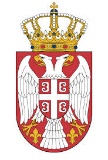                                    Република Србија                             МИНИСТАРСТВО ГРАЂЕВИНАРСТВА,                            САОБРАЋАЈА И ИНФРАСТРУКТУРЕ                                           Београд, Немањина 22-26
Понуђач мора да у целини попуни и потпише модел оквирног споаразумаи  достави га у понуди Овај оквирни споразум закључен је између: 1. Наручиоца: Министарства грађевинарства, саобраћаја и инфраструктуре са седиштем у Београду, Немањина 22-26, ПИБ 108510088, матични број 17855212, које заступа  потпредседница Владе и министарка проф. др Зорана З. Михајловић (у даљем тексту Наручилац)   и2. Извршиоца: _____________________________________________, са седиштем у _________, улица ____________________, ПИБ: ____________, матични број: __________, број рачуна: _____________________ код _______________________________, кога заступа _________________________________, директор (у даљем тексту: Извршилац ). Опционо (понуђачи из групе понуђача или подизвођачи): _________________________________________________________________________ _________________________________________________________________________(у случају подношења заједничке понуде, односно понуде са учешћем подизвођача, на горњим цртама морају бити наведени сви понуђачи из групе понуђача, односно сви подизвођачи) Стране у оквирном споразуму сагласно констатују: -  да је Наручилац у складу са Законом о јавним набавкама („Службени гласник РС,” бр. 124/12, 14/15 и 68/15 у даљем тексту: ЗЈН) и Одлуке о покретању поступка јавне набавке број: 404-02-8/2020-02 од 17.01.2020. године, спровео отворени поступак јавне набавке број 05/2020, чији је предмет набавке Услуга рушења (извршење решења Републичких грађевинских инспектора), са циљем закључивања оквирног споразума са једним понуђачем на две године;- да је Наручилац донео Одлуку о закључењу оквирног споразума број ______ од ______ .     године, у складу са којом се закључује овај оквирни споразум између Наручиоца и Извршиоца;- да је Извршилац доставио понуду број___________од ____________       године, заведену код Наручиоца под бројем ___________ од________________ године, која чини саставни део овог оквирног споразума;- овај оквирни споразум не представља обавезу Наручиоца да закључи уговор о јавној набавци;- обавеза настаје закључивањем појединачног уговора о јавној набавци.ПРЕДМЕТ ОКВИРНОГ СПОРАЗУМАЧлан 1.Предмет овог оквирног споразума су услуге рушења (извршење решења Републичких грађевинских инспектора), које ће за рачун Наручиоца обављати Извршилац, у складу са условима из конкурсне документације за ЈН број 05/2020, Понудом Извршиоца бр.___________ од _______. 2020. године, одредбама овог оквирног споразума и стварним потребама Наручиоца.ВАЖЕЊЕ ОКВИРНОГ СПОРАЗУМАЧлан 2.Овај оквирни споразум се закључује на период од две године, а ступа на снагу даном потписивања учесника споразума.ВРЕДНОСТ ОКВИРНОГ СПОРАЗУМАЧлан 3.Вредност оквирног споразума износи 283.333.333,00 динара без обрачунатог ПДВ-a, односно 340.000.000,00 динара са обрачунатим ПДВ-oм.Уговори о јавним набавкама извршавају се по јединичним ценама из прихваћене понуде Извршиоца. Укупна вредност свих уговора о јавним набавкама не може бити већа од вредности оквирног споразума из претходног става.НАЧИН И УСЛОВИ ЗАКЉУЧЕЊА ПОЈЕДНАЧНИХ УГОВОРАЧлан 4.Након ступања на снагу оквирног споразума, када настане потреба Наручиоца за предметом набавке, Наручилац ће Извршиоцу упутити позив за закључење уговора о јавној набавци.Наручилац ће у уговору навести: услугу који тражи,количину, обим и структуру исте, дефинисано пројектом уклањања објеката,рок извршења услуге.Уговори о јавној набавци који се закључују на основу оквирног споразума морају се доделити пре завршетка трајања оквирног споразума, с тим да се трајање појединих уговора закључених на основу оквирног споразума не мора подударати са трајањем оквирног споразума, већ по потреби може трајати краће или дуже.НАЧИН И РОК ПЛАЋАЊАЧлан 6.Плаћање ће се извршити на основу испостављеног рачуна - ситуације (привремене и  окончане), која је сачињена на основу оверене грађевинске књиге изведених радова и јединичних цена из Понуде, потписаној и овереној од стране Стручног надзора, на рачун Извршиоца _________________ код пословне банке _________________________.Рок плаћања је до 45 дана од дана пријема исправног рачуна, а након извршене услуге, на основу појединачног уговора о јавној набавци закљученог у складу са овим оквирним споразумом.             Уз рачун-ситуацију се доставља и копија Записника о извршеним услугама којим се потврђује квантитативни и квалитативни пријем услуге, који потписују представник Наручиоца, представник Извршиоца и представник Стручног надзора.ОБАВЕЗЕ  ИЗВРШИОЦА УСЛУГЕ И НАРУЧИОЦАЧлан 7.Наручилац je дужан да:- обезбеди стручни надзор;именује овлашћена лица за праћење реализације овог оквирног споразума и у року од 5 (пет) дана од дана закључења Уговора, о томе у писаној форми обавести Извршиоца,благовремено врши плаћања Извршиоцу за извршене услуге на основу исправно испостављене ситуације.  	Извршилац  се обавезује да за потребе Наручиоца изврши рушења према конкретним захтевима Наручиоца.Извршилац се обавезује да уговорену услугу рушења изведе стручно и квалитетно у складу са Законом планирању и изградњи, („Службени гласник РС”, бр. ("Сл. гласник РС", бр. 72/2009, 81/2009 - испр., 64/2010 - одлука УС, 24/2011, 121/2012, 42/2013 - одлука УС, 50/2013 - одлука УС, 98/2013 - одлука УС, 132/2014, 145/2014, 83/2018, 31/2019, 37/2019, 09/20 - др. закон) уз примену свих мера заштите на раду и поштовање техничких прописа, норматива и обавезних стандарда који важе за ту врсту послова. Извршилац  се обавезује да пре извршења услуге рушења детаљно прегледа објекат и да обезбеди сва техничка средства за најефикасније и најбезбедније обављање посла, као и да при извршењу примени начин којим се према извршенику примењује најблажа мера и наноси најмања штета. Извршилац се обавезује да пре извођења услуге рушења (извршење решења Републичких грађевинских инспектора) сходно одредбама Правилника о сaдржини, начину и поступку израде и начин вршења контроле техничке документације према класи и намени објеката ("Сл. гласник РС", бр. 73/2019) изради пројекат рушења са техничком контрoлом, као и План превентивних мера безбедности и здравља на раду сходно одредбама Уредбе о безбедности и здрављу на раду на привременим и покретним градилиштима ("Сл. гласник РС", бр. 14/2009, 95/2010 i 98/2018), уколико је то захтевано решењем републичког грађевинског инспектора.Члан 8.Извршилац се обавезује да надокнади штету трећим лицима уколико до ње дође услед непажње или нестручног рушења (извршење решења Републичких грађевинских инспектора) и да надокнади штету везану за евентуалне повреде радника и кварова на механизацији.Члан 9.Наручилац се обавезује да најмање 10 дана раније обавести Извршиоца о месту и времену спровођења извршења, као и да за сваки конкретан случај обезбеди присуство МУП-а током целог извршења и да обезбеди присуство свог овлашћеног представника.РОК ЗА ИЗВРШЕЊЕ УСЛУГЕЧлан 10.Овај оквирни споразум се закључује на период од две године, а почиње да важи даном потписивања.ПОЛИСА ОСИГУРАЊАЧлан 11.Извршилац је дужан да у року од 15 (петнаест) дана од дана закључења овог оквирног споразума Наручиоцу достави полису осигурања од професионалне одговорности за штету коју може причинити другој страни, у складу са Правилником о условима осигурања од професионалне одговорности („Службени гласник РС”, број 40/15), полису осигурања од одговорности за штету причињену трећим лицима и стварима трећих лица, са важношћу за цео период извршења услуге која је предмет овог оквирног споразума. Полису осигурања запослених на градилишту од последица несрећног случаја Извршилац доставља за сваки појединачно закључен уговор за услуге рушења, а пре почетка извршења налога Наручиоца. СРЕДСТВА ОБЕЗБЕЂЕЊАЧлан 12.Извршилац се обавезује да у року од 7 (седам) дана од дана закључења овог оквирног споразума преда Наручиоцу средство обезбеђења за добро извршење посла (меницу за добро извршење посла):- Сопствену бланко соло меницу за добро извршење посла, потписану и оверену од стране лица овлашћеног за заступање и регистровану у складу са чланом 47а Закона о платном промету („Службени лист СРЈ“ бр. 3/2002 и 5/2003 и „Сл. гласник РС“ бр. 43/2004, 62/2006, 31/2011 и 139/2014) и Одлуком о ближим условима, садржини и начину вођења Регистра меница и овлашћења („Службени гласник РС“ бр. 56/2011, 80/2015, 76/2016 и 82/2017);- Потврду о регистрацији менице; - Менично овлашћење да се меница у висини од 10% од вредности оквирног споразума без ПДВ-а, без сагласности понуђача може поднети на наплату, које мора да траје најмање 30 дана дуже од дана истека оквирног споразума; - Копију картона депонованих потписа код банке на којим се јасно виде депоновани потпис и печат понуђача, оверен печатом банке са датумом овере не старијим од 30 дана од дана отварања понуда; Потпис овлашћеног лица на меници и меничном овлашћењу мора бити идентичан са потписом у картону депонованих потписа. У случају промене лица овлашћеног за заступање, менично овлашћење остаје на снази. Понуђач ће активирати меницу и менично овлашћење у случају да понуђач не изврши своје обавезе дефинисане Оквирним споразумом или одбије да закључи појединачне уговоре.ПОДИЗВОЂАЧ  Члан 13.Извршилац ће део услуга које су предмет овог Оквирног споразума извршити преко подизвођача ________________________________ ул. ____________________________ бр. ____, ПИБ _______________________, матични број __________________, у свему у складу са понудом број _______________________ од ______________; Извршилац у потпуности одговара Наручиоцу за извршење уговорених обавеза, те и за услуге извршене од стране подизвођача, као да их је сам извршио; Извршилац не може ангажовати као подизвођача лице које није навео у понуди, у супротном Наручилац ће реализовати средство обезбеђења и раскинути Оквирни споразум, осим ако би раскидом Оквирног споразума Наручилац претрпео знатну штету.ВИША СИЛАЧлан 14.Уколико после закључења овог оквирног споразума наступе околности више силе које доведу до ометања или онемогућавања извршења обавеза дефинисаних Оквирним споразумом, рокови извршења обавеза ће се продужити за време трајања више силе.  Виша сила подразумева екстремне и ванредне догађаје који се не могу предвидети, који су се догодили без воље и утицаја страна у Оквирном споразуму и који нису могли бити спречени од стране погођене вишом силом. Вишом силом могу се сматрати поплаве, земљотреси, пожари, политичка збивања (рат, нереди већег обима, штрајкови), императивне одлуке власти (забрана промета увоза и извоза) и сл. Страна у Оквирном споразуму погођена вишом силом, одмах ће у писаној форми обавестити другу страну о настанку околности изазване вишом силом доставити одговарајуће доказе. РАСКИД ОКВИРНОГ СПОРАЗУМАЧлан 15.	У случају да стране не изврше своје обавезе на начин и у роковима утврђеним овим оквирним споразумом, оквирни споразум се може једнострано раскинути.	У случају из става 1. овог члана, страна је дужна да о томе, писаним путем обавести другу страну, у року од 10 дана пре дана раскида оквирног споразума, уз навођење разлога за раскид оквирног споразума.	У случају споразумног раскида оквирног споразума, стране ће сачинити писани споразум о раскиду оквирног споразума. Наведеним споразумом, стране ће регулисати међусобна права и обавезе доспеле до момента раскида оквирног споразума.	Уколико Наручилац претрпи штету услед неиспуњења уговорних обавеза од стране Извршиоца, исти је дужан да му надокнади штету у целини.	Наручилац ће раскинути овај споразум у случају изласка појединог члана из заједничке групе понуђача која је једна од страна потписника овог споразума.Овај споразум се може раскинути на оправдани захтев Наручиоца.Наручилац може раскинути овај споразум у случајевима:да Извршилац без оправданог разлога одбије да закључи појединачни уговор у складу са овим оквирним споразумом и активирати средство обезбеђења,да Извршилац не достави средство обезбеђења за добро извршење оквирног споразума и појединачног уговора у складу са чланом 10. овог споразума,раскида уговора закљученог на основу овог споразума уколико је одговорност за раскид на страни Извршиоца услуге,ако Извршилац стекне негативну референцу у извршењу овог споразума;злоупотребе и преварног поступања Извршиоца.ПРОМЕНА ПОДАТАКА Члан 16.Извршилац је дужан да у складу са одредбом члана 77. ЗЈН, без одлагања писмено обавести Наручиоца о било којој промени у вези са испуњеношћу услова из поступка јавне набавке, која наступи током важења оквирног споразума и да је документује на прописан начин.ПРЕЛАЗНЕ И ЗАВРШНЕ ОДРЕДБЕ Члан 17.Стране су сагласне да ће се на све оно што није утврђено овим оквирним споразумом, примењивати одредбе Закона о јавним набавкама, Закона о облигационим односима, Закона о планирању и изградњи и других подзаконских ака. Члан 18.Све евентуалне неспоразуме стране ће решавати споразумно, у супротном спорове ће решавати Привредни суд у Београду.Овај оквирни споразум је сачињен у 6 (шест) једнаких примерака, по 3 (три) за сваку страну.VIIМОДЕЛ УГОВОРА                                    Република Србија                             МИНИСТАРСТВО ГРАЂЕВИНАРСТВА,                            САОБРАЋАЈА И ИНФРАСТРУКТУРЕ                                           Београд, Немањина 22-26МОДЕЛ УГОВОРАУговор о пружању услуге рушења (извршење решења Републичких грађевинских инспектора)Закључен између уговорних страна: 1. Министарства грађевинарства, саобраћаја и инфраструктуре са седиштем у Београду, Немањина 22-26, ПИБ 108510088, матични број 17855212, које заступа које заступа  потпредседница Владе и министарка Проф. др Зорана З. Михајловић (у даљем тексту Наручилац)    ( у даљем тексту Наручилац)   и2. _____________________________________________, са седиштем у _________, улица ____________________, ПИБ: ____________, матични број: __________, број рачуна: _____________________ код _______________________________, кога заступа _________________________________, директор (у даљем тексту: Извршилац ). Опционо (понуђачи из групе понуђача или подизвођачи): _________________________________________________________________________ __________________________________________________________________________________________________________________________________________________(у случају подношења заједничке понуде, односно понуде са учешћем подизвођача, на горњим цртама морају бити наведени сви понуђачи из групе понуђача, односно сви подизвођачи) Уговорне стране сагласно констатују: -  да је Наручилац је, на основу члана 32. Закона о јавним набавкама („Службени гласник РС,” бр. 124/12, 14/15 и 68/15 у даљем тексту: ЗЈН) и Одлуке о покретању поступка јавне набавке број: 404-02-8/2020-02  од 17.01.2020. године, спровео отворени поступак јавне набавке број 05/2020 чији је предмет набавке Услуга рушења (извршење решења Републичких грађевинских инспектора), са циљем закључивања оквирног споразума са једним понуђачем на две године;- да је  Пружалац услуге доставио понуду број___________од ____________       године, заведено код Наручиоца под бројем ___________ од________________   године, која се налази у прилогу уговора и саставни је део уговора;- да је Наручилац, у складу са чланом 107. став 3. и члан 108. ЗЈН, на основу понуде   Извршиоца услуге и Одлуке о додели оквирног споразума број ______________ од ____________. године, изабрао понуду Извршиоца као најповољнију, за набавку Услуге рушења (извршење решења Републичких грађевинских инспектора); (Попуњава Наручилац)- да је Наручилац закључио оквирни споразум број _____________ дана _______2020. године, и упутио позив за закључење уговора на основу којег се закључује овај уговор.ПРЕДМЕТ УГОВОРА Члан 1.Предмет овог уговора су услуге рушења (извршење решења Републичких грађевинских инспектора), коју ће на основу позива Наручиоца вршити Извршилац, у складу са условима из конкурсне документације за ЈН број 05/2020 и одредбама оквирног споразума.ВРЕДНОСТ УГОВОРАЧлан 2.Вредност овог уговора износи _____________ динара без обрачунатог ПДВ-a, односно __________________ динара са обрачунатим ПДВ-ом.ВАЖЕЊЕ УГОВОРА Члан 3.Овај уговор се закључује на период од 12 месеци или до утрошка средстава, и ступа на снагу даном потписивања уговорних страна.НАЧИН И РОК ПЛАЋАЊАЧлан 4.Плаћање ће се извршити на основу испостављеног рачуна - ситуације (привремене и  окончане), која је сачињена на основу оверене грађевинске књиге изведених радова и јединичних цена из Понуде, потписаној и овереној од стране Стручног надзора, на рачун Извршиоца _________________ код пословне банке _________________________.Рок плаћања је до 45 дана од дана пријема исправног рачуна, а након извршене услуге, на основу појединачног уговора о јавној набавци закљученог у складу са овим оквирним споразумом.             Уз рачун-ситуацију се доставља и копија Записника о извршеним услугама којим се потврђује квантитативни и квалитативни пријем услуге, који потписују представник Наручиоца, представник Извршиоца и представник Стручног надзора.За обавезе плаћања које доспевају по овом уговору у 2021. години, Наручилац ће вршити плаћање Извршиоцу по обезбеђивању финансијских средстава усвајањем финансијског плана за 2021. годину. Уколико услед објективних околности које не зависе од воље наручиоца, Извршилац буде доведен у ситуацију да не може да користи средства предвиђена овим уговором, неће се сматрати да наручилац није испунио уговорне обавезеОБАВЕЗЕ  ИЗВРШИОЦА УСЛУГЕ И НАРУЧИОЦАЧлан 5. Наручилац je дужан да благовремено врши плаћања Извршиоцу за извршене услуге на основу исправно испостављене ситуације.Наручилац је у обавези да обезбеди стручни надзор.  Извршилац  се обавезује да за потребе Наручиоца изврши рушења према конкретним захтевима Наручиоца.Извршилац се обавезује да уговорену услугу рушења изведе стручно и квалитетно у складу са Законом планирању и изградњи, („Службени гласник РС”, бр. ("Сл. гласник РС", бр. 72/2009, 81/2009 - испр., 64/2010 - одлука УС, 24/2011, 121/2012, 42/2013 - одлука УС, 50/2013 - одлука УС, 98/2013 - одлука УС, 132/2014, 145/2014, 83/2018, 31/2019, 37/2019, 09/20 - др. закон), уз примену свих мера заштите на раду и поштовање техничких прописа, норматива и обавезних стандарда који важе за ту врсту послова. Извршилац  се обавезује да пре извршења услуге рушења детаљно прегледа објекат и да обезбеди сва техничка средства за најефикасније и најбезбедније обављање посла, као и да при извршењу примени начин којим се према извршенику примењује најблажа мера и наноси најмања штета. Извршилац се обавезује да пре извршења услуге рушења (извршење решења Републичких грађевинских инспектора), сходно одредбама Правилника о сaдржини, начину и поступку израде и начин вршења контроле техничке документације према класи и намени објеката ("Сл. гласник РС", бр. 73/2019), изради Пројекат рушења са техничком контрoлом, као и План превентивних мера безбедности и здравља на раду, сходно одредбама Уредбе о безбедности и здрављу на раду на привременим и покретним градилиштима ("Сл. гласник РС", бр. 14/2009, 95/2010 i 98/2018), уколико је то захтевано Решењем републичког грађевинског инспектора.Члан 6.Извршилац се обавезује да надокнади штету трећим лицима уколико до ње дође услед непажње или нестручног извршења уговорне обавезе (извршење решења Републичких грађевинских инспектора) и да надокнади штету везану за евентуалне повреде радника и кварова на механизацији.Члан 7.Наручилац се обавезује да најмање 10 дана раније обавести Извршиоца о месту и времену спровођења извршења,  као и да за сваки конкретан случај обезбеди присуство МУП-а током целог извршења и да обезбеди присуство свог овлашћеног представника.Члан 8.  	Уколико дође до отказивања извршења услуге (писаним или усменим обавештењем), Наручилац се обавезује да најмање 24 сата пре заказаног термина о томе обавести  Извршиоца и у том случају неће се вршити никаква наплата трошкова. У супротном наручилац се обавезује да Извршиоцу плати на име трошкова износ за евентуално ангажовану екипу и механизацију (без опреме и алата који нису коришћени) за период од 2 (два) сата.             Ако се рушење откаже на лицу места, Наручилац је у обавези да плати на име трошкова за ангажовану радну снагу и механизацију (без опреме и алата који нису коришћени) као да су били ангажовани 4 (четири) сата. Члан 9.У случају да током интервенције дође до квара на механизацији услед којег се не може наставити са извршењем, Извршилац се обавезује да одмах допреми другу исправну машину, а приликом обрачуна накнаде неће се урачунавати време потребно за поправку неисправне или допремање исправне машине. Уколико  Извршилац заказаног дана не доведе на лице места радну снагу и механизацију или не обезбеди одговорног извођача радова, дужан је да сноси трошкове извршења због једностраног одустајања од извршења посла без сагласности Наручиоца.За случај да Извршилац не доведе радну снагу и механизацију на лице места заказаног дана или не обезбеди одговорног извођача радова, Наручилац ће раскинути уговор и активирати средства обезбеђења. РОК ЗА ИЗВРШЕЊЕ УСЛУГЕЧлан 10.Рок за извршење услуга рушења почиње да тече од дана увођења у посао.Даном увођења у посао се сматра када Наручилац обезбеди: решење о рушењу републичког инспектора;решење о дозволи извршења решења о рушењу Републичког инспектора;асистенцију Министарства унутрашњих послова;присуство републичког грађевинског инспектора;Извршилац достави пројекат рушења са извршеном техничком контролом и План превентивних мера безбедности и здравља на раду уколико је захтевано решењем републичког грађевинског инспектора.Рок за завршетак  по једном извршењу је ____________ (максимално 60 календарских дана од дана увођења у посао).СРЕДСТВА ОБЕЗБЕЂЕЊАЧлан 11.Извршилац се обавезује да у року од 3 (три) дана од дана закључења овог уговора преда Наручиоцу средство обезбеђења за добро извршење посла (меницу за добро извршење посла):- Сопствену бланко соло меницу за добро извршење посла, потписану и оверену од стране лица овлашћеног за заступање и регистровану у складу са чланом 47а Закона о платном промету („Службени лист СРЈ“ бр. 3/2002 и 5/2003 и „Сл. гласник РС“ бр. 43/2004, 62/2006, 31/2011 и 139/2014) и Одлуком о ближим условима, садржини и начину вођења Регистра меница и овлашћења („Службени гласник РС“ бр. 56/2011, 80/2015, 76/2016 и 82/2017);- Потврду о регистрацији менице; - Менично овлашћење да се меница у висини од 10% од вредности уговора без ПДВ-а, без сагласности понуђача може поднети на наплату, које мора да траје најмање 30 дана дуже од дана истека уговора; - Копију картона депонованих потписа код банке на којим се јасно виде депоновани потпис и печат понуђача, оверен печатом банке са датумом овере не старијим од 30 дана од дана отварања понуда; Потпис овлашћеног лица на меници и меничном овлашћењу мора бити идентичан са потписом у картону депонованих потписа. У случају промене лица овлашћеног за заступање, менично овлашћење остаје на снази. Понуђач ће активирати меницу и менично овлашћење у случају да понуђач не изврши своје обавезе дефинисане Уговором.У случају оправданог продужења рока за извршење услуга које су предмет уговора о јавној набавци, важност манице за добро извршење посла се мора продужити.ПОЛИСА ОСИГУРАЊАЧлан 12.Извршилац је дужан да Наручиоцу достави Полису осигурања запослених на градилишту од последица несрећног случаја, и то пре почетка извршења налога Наручиоца.УГОВОРНА КАЗНА Члан 14.Ако Извршилац не изврши услуге које су предмет овог уговора у уговореном року, дужан је да плати уговорну казну у износу од 2‰ (два промила) од укупне уговорене вредности услуга, за сваки дан закашњења, с тим што укупан износ ове казне не може бити већи од 5% (пет процената) укупне уговорене вредности услуга.Обрачунати износ уговорне казне наплаћује се умањењем износа који је исказан у окончаној ситуацији. ПОДИЗВОЂАЧ                                                                  Члан 15.Извршилац ће део услуга које су предмет овог уговора извршити преко подизвођача ________________________________ ул. ____________________________ бр. ____, ПИБ _______________________, матични број __________________, у свему у складу са понудом број _______________________ од ______________; Извршилац у потпуности одговара Наручиоцу за извршење уговорених обавеза, те и за услуге извршене од стране подизвођача, као да их је сам извршио; Извршилац не може ангажовати као подизвођача лице које није навео у понуди, у супротном Наручилац ће реализовати средство обезбеђења и раскинути Уговор, осим ако би раскидом Уговора Наручилац претрпео знатну штету.ИЗМЕНЕ ТОКОМ ТРАЈАЊА УГОВОРА Члан 16.           Наручилац може након закључења уговора о јавној набавци без спровођења поступка јавне набавке повећати обим предмета набавке, с тим да се вредност Уговора може повећати максимално до 5%, а највише до износа од 5.000.000,00 динара од укупне вредности првобитно закљученог Уговора, сходно члану 115. став 1. ЗЈН.Наручилац може дозволити измене током трајања уговора, на основу образложеног писаног захтева Извршиоца, из разлога на које Извршилац није могао  утицати, сходно члану 115. став 2. ЗЈН . Образложени захтев за измену уговора, Извршилац подноси Наручиоцу, у року од 2 (два) дана од дана сазнања за околности из става 2. овог члана, а најкасније у року од 5 (пет) дана пре истека коначног рока за извршење услуге наведене у члану 2. овог уговора.Уколико дође до продужења важности овог уговора, мора се продужити и рок трајања средства обезбеђења.  ВИША СИЛАЧлан 17.Уколико после закључења овог уговора наступе околности више силе које доведу до ометања или онемогућавања извршења обавеза дефинисаних уговором, рокови извршења обавеза ће се продужити за време трајања више силе.  Виша сила подразумева екстремне и ванредне догађаје који се не могу предвидети, који су се догодили без воље и утицаја страна у уговору и који нису могли бити спречени од стране погођене вишом силом. Вишом силом могу се сматрати поплаве, земљотреси, пожари, политичка збивања (рат, нереди већег обима, штрајкови), императивне одлуке власти (забрана промета увоза и извоза) и сл. Страна у уговору погођена вишом силом, одмах ће у писаној форми обавестити другу страну о настанку околности изазване вишом силом доставити одговарајуће доказе. РАСКИД УГОВОРАЧлан 18.	У случају да уговорне стране не изврше своје обавезе на начин и у роковима утврђеним овим уговором, уговор се може једнострано раскинути.	У случају из става 1. овог члана, уговорна страна је дужна да о томе, писаним путем обавести другу уговорну страну, у року од 15 дана пре дана раскида уговора, уз навођење разлога за раскид уговора.	У случају споразумног раскида уговора, уговорне стране ће сачинити писани споразум о раскиду уговора. Наведеним споразумом, уговорне стране ће регулисати међусобна права и обавезе доспеле до момента раскида Уговра.	Уколико Наручилац претрпи штету услед неиспуњења уговорних обавеза од стране Извршиоца, исти је дужан да му надокнади штету у целини.ПРОМЕНА ПОДАТАКА Члан 19.Извршилац је дужан да у складу са одредбом члана 77. ЗЈН, без одлагања писмено обавести Наручиоца о било којој промени у вези са испуњеношћу услова из поступка јавне набавке, која наступи током важења уговора о јавној набавци и да је документује на прописан начин. ПРЕЛАЗНЕ И ЗАВРШНЕ ОДРЕДБЕ Члан 20.Уговорне стране су сагласне да ће се на све оно што није утврђено овим уговором, примењивати одредбе Закона о јавним набавкама, Закона о облигационим односима, Закона о планирању и изградњи и других подзаконских ака. Члан 21.Све евентуалне неспоразуме уговорне стране ће решавати споразумно, у супротном спорове ће решавати Привредни суд у Београду.Члан 22.Овај уговор је сачињен у 6 (шест) једнаких примерака, по 3 (три) за сваку уговорну страну. Доказ за правно лице:Извод из регистра Агенције за привредне регистре, односно извод из регистра надлежног Привредног суда;Доказ за предузетнике:Извод из регистра Агенције за привредне регистре, односно из одговарајућег регистра;Доказ за правно  лице:1) Извод из казнене евиденције, односно уверењe основног суда на чијем подручју се налази седиште домаћег правног лица, односно седиште представништва или огранка страног правног лица, којим се потврђује да правно лице није осуђивано за кривична дела против привреде, кривична дела против животне средине, кривично дело примања или давања мита, кривично дело преваре;2) Извод из казнене евиденције Посебног одељења за организовани криминал Вишег суда у Београду, којим се потврђује да правно лице није осуђивано за неко од кривичних дела организованог криминала;3) Извод из казнене евиденције, односно уверење надлежне полицијске управе МУП-а, којим се потврђује да законски заступник понуђача није осуђиван за кривична дела против привреде, кривична дела против животне средине, кривично дело примања или давања мита, кривично дело преваре и неко од кривичних дела организованог криминала (захтев се може поднети према месту рођења или према месту пребивалишта законског заступника). Уколико понуђач има више законских заступника дужан је да достави доказ за сваког од њих.Доказ за предузетнике:Извод из казнене евиденције, односно уверење надлежне полицијске управе МУП-а, којим се потврђује да није осуђиван за неко од кривичних дела као члан организоване криминалне групе, да није осуђиван за кривична дела против привреде, кривична дела против животне средине, кривично дело примања или давања мита, кривично дело против привреде, кривична дела против животне средине, кривично дело примања или давања мита, кривично дело преваре (захтев се може поднети према месту рођења или према месту пребивалишта).Доказ не може бити старији од 2 месеца пре отварања понуда.Доказ не може бити старији од 2 месеца пре отварања понуда.Доказ за правно  лице:Уверење Пореске управе Министарства финансија да је измирио доспеле порезе и доприносе и уверења надлежне локалне самоуправе да је измирио обавезе по основу изворних локалних јавних прихода;Доказ за предузетнике:Уверење Пореске управе Министарства финансија да је измирио доспеле порезе и доприносе и уверења надлежне управе локалне самоуправе да је измирио обавезе по основу изворних локалних јавних прихода;Доказ не може бити старији од 2 месеца пре отварања понудаДоказ не може бити старији од 2 месеца пре отварања понудаДоказ за правно  лице:Доказ за предузетнике:Решење којим се утврђује да понуђач испуњава услове за добијање лиценце за грађење објеката, односно извођење радова за објекте за које грађевинску дозволу издаје министарство надлежно за послове грађевине, и то:И091А1 - извођење грађевинско занатских радова на објектима у границама националног парка и објектима у границама заштите заштићеног добра од изузетног значајаВажећа Интегрална дозвола за сакупљање неопасног отпада на територији Републике Србије, коју издаје надлежно Министарство.Доказ за правно  лице:Попуњена, потписана и оверена Изјава од стране Понуђача која је саставни део конкурсне документације Доказ за предузетнике:Попуњена, потписана и оверена Изјава од стране Понуђача која је саставни део конкурсне документације Доказ за правно  лице:Извештај о бонитету за јавне набавке (образац БОН-ЈН) који издаје Агенција за привредне регистре, који мора да садржи: статусне податке понуђача, сажети биланс стања и биланс успеха за претходне 3 (три) обрачунске године (2019, 2018 и 2017. година). Уколико у образцу БОН-ЈН нису доступни подаци за 2019. годину, понуђач је у обавези да достави биланс успеха за 2019 годину.Доказ за предузетнике:Потврда о промету код пословне банке за 2019, 2018, 2017. годинуДоказ за правно  лице:Приложена потврда оверена од стране наручиоца са списком изведених услуга на уклањању грађевинских објеката или делова објеката (рушење) на прописаним обрасцима Конкурсне документације. Доказ за предузетнике:Приложена потврда оверена од стране наручиоца са списком изведених услуга на уклањању грађевинских објеката или делова објеката (рушење) на прописаним обрасцима Конкурсне документације. Доказ за правно  лице:Фотокопије пописне листе са стањем на дан 31.12.2019. године (обавезно обележити маркером опрему тражену конкурсном документацијом), полисе осигурња за тражена возила, фотокопије саобраћаајних дозвола за камионе и возила, очитаних на читачу, важеће на дан отварања понуда, стручни налаз за радне машине. За сву механизацију која није у власништву потребно је приложити, уговор о закупу, уговор о лизингу, уговор о послузи или други одговарајући доказ. За заштитну одећу (блузу и панталоне) потребно је доставити сертификат о прегледу издат од надлежне институције у складу са директивом ЕУ о личној заштитној опреми и европским стандардима (ЕН 381).Доказ за предузетнике:Фотокопије пописне листе са стањем на дан 31.12.2019. године (обавезно обележити маркером опрему тражену конкурсном документацијом), полисе осигурња за тражена возила, фотокопије саобраћаајних дозвола за камионе и возила, очитаних на читачу, важеће на дан отварања понуда, стручни налаз за радне машине. За сву механизацију која није у власништву потребно је приложити, уговор о закупу, уговор о лизингу, уговор о послузи или други одговарајући доказ. За заштитну одећу (блузу и панталоне) потребно је доставити сертификат о прегледу издат од надлежне институције у складу са директивом ЕУ о личној заштитној опреми и европским стандардима (ЕН 381).Доказ за правно  лице:Извод из појединачне пореске пријаве за порез и доприносе по одбитку односно прва страна ППП-ПД пријаве где је наведен укупан број запослених или радно ангажованих, а којим понуђач доказује да располаже са минимум 14 запослених или радно ангажованих радника. За запослене доставити доказ којим на несумњив начин доказује да су исти запослени (МА обрасце) или радно ангажовани код понуђача. За радно ангажоване раднике Понуђач може доставити као доказ: - Уговор о привременим и повременим пословима уз МА образац или - Уговор о допунском раду или- Уговор о делу.Наведени уговори морају имати датум и заводни број понуђача.Понуђач је у обавези да достави:уверењa о оспособљености радникасписак од 14 извршилаца-радника са називом посла који ће обављати, оверен и потписан од стране овлашћеног лица ПонуђачаКопије лиценци (лиценце 400 и 410) издатих од Инжењерске коморе Србије и потврде о важости лиценци или  потврде о важности лиценце или уверењем о упису у регистар лиценцираних инжењера архитеката и просторних планера доставити заједно са доказима о радном осносу или радном ангажовању).Доказ за предузетнике:Извод из појединачне пореске пријаве за порез и доприносе по одбитку односно прва страна ППП-ПД пријаве где је наведен укупан број запослених или радно ангажованих, а којим понуђач доказује да располаже са минимум 14 запослених или радно ангажованих радника. За запослене доставити доказ којим на несумњив начин доказује да су исти запослени (МА обрасце) или радно ангажовани код понуђача. За радно ангажоване раднике Понуђач може доставити као доказ: - Уговор о привременим и повременим пословима уз МА образац или - Уговор о допунском раду или- Уговор о делу.Наведени уговори морају имати датум и заводни број понуђача.Понуђач је у обавези да достави:уверењa о оспособљености радникасписак од 14 извршилаца-радника са називом посла који ће обављати, оверен и потписан од стране овлашћеног лица ПонуђачаКопије лиценци (лиценце 400 и 410) издатих од Инжењерске коморе Србије и потврде о важости лиценци или  потврде о важности лиценце или уверењем о упису у регистар лиценцираних инжењера архитеката и просторних планера доставити заједно са доказима о радном осносу или радном ангажовању).Доказ за правно  лице:Потврда надлежног Привредног суда као доказа да над понуђачем није покренут поступак стечаја или ликвидације, односно претходни стечајни поступакДоказ за предузетнике:Потврда надлежног Привредног суда као доказа да над понуђачем није покренут поступак стечаја или ликвидације, односно претходни стечајни поступакРед.  бр.Списак изведених услуга на уклањању грађевинских објеката или делова објеката на територији националних паркова и Специјалних резервата природе у периоду од претходних 5 година рачунајући од дана објављивања Позива за подношење понуда на Порталу јавних набавкиВредност  изведених услуга рушења без ПДВ-а1.2.3.4.5.6.7.8.9.10.Назив наручиоца:Адреса наручиоца:Телефон:Матични број:ПИБ:Доказ:Споразум понуђача доставити у понудиА)  САМОСТАЛНОБ)  СА ПОДИЗВОЂАЧЕМВ)  КАО ЗАЈЕДНИЧКУ ПОНУДУподаци о понуђачуподаци о понуђачуподаци о понуђачупотпун назив фирме :адреса седишта :овлашћено лице за потписивање уговора :особа за контакт :телефон :текући рачун и банка:шифра делатности:матични број: ПИБ број:ПДВ број:e-mail:Понуђач уписан у Регистар понуђача који се води код АПР (заокружити)ДАНЕподаци о подизвођачимаподаци о подизвођачимаподаци о подизвођачимаподаци о подизвођачима1.1.1.1.називадреса седиштаовлашћено лице за потписивање уговора :особа за контакт :телефон :текући рачун и банка:матични број: ПИБ број:ПДВ број:e-mail:проценат укупне вредности набавке (макс.  50%) и део предмета набавке који извршаваПодизвођач уписан у Регистар понуђача који се води код АПР (заокружити)ДАДАНЕ2.2.2.2.називадреса седиштаовлашћено лице за потписивање уговора :особа за контакт :телефон :текући рачун и банка:шифра делатности:матични број: ПИБ број:ПДВ број:e-mail:проценат укупне вредности набавке (макс.  50%) и део предмета набавке који извршава Подизвођач уписан у Регистар понуђача који се води код АПР (заокружити)ДАНЕНЕподаци о понуђачима из групе понуђача1.1.1.1.називадреса седиштаособа за контакт :телефон :текући рачун и банка:шифра делатности:матични број: ПИБ број:ПДВ број:e-mail:део предмета набавке који извршава Члан из групе понуђача уписан у Регистар понуђача који се води код АПР (заокружити)ДАДАНЕ2.2.2.2.називадреса седиштаособа за контакт :телефон :текући рачун и банка:шифра делатности:матични број: ПИБ број:ПДВ број:e-mail:део предмета набавке који извршава Члан из групе понуђача уписан у Регистар понуђача који се води код АПР (заокружити)ДАНЕНЕР.бр.Опис позицијеЈединица мереЦена без ПДВ-а по јединици мереЦена са ПДВ-ом по јединицимере1.УПОТРЕБА РАДНЕ СНАГЕ1.1.Одговорни руководилац радоваОбрачун по радном часучас1.2.Руководилац екипеОбрачун по радном часучас1.3.ВКВ радник Обрачун по радном часучас1.4.КВ радникОбрачун по радном часучас1.5.НК радникОбрачун по радном часучас2.УПОТРЕБА МЕХАНИЗАЦИЈЕ2.1.Утоваривач минималне тежине 6тчас2.2.Утоваривач минималне тежине 14тчас2.3.Булдожерчас2.4.Камион носивости од 5 тона до 10 тоначас2.5.Камион носивости од 10 тона до 15 тоначас2.6.Багер гусеничарчас2.7.Багер точкашдан2.8.Комбинована радна машина са прикључцимачас2.9.Аутодизалицачас2.10.Возило за превоз радника, опреме и алатачас2.11.Камион за шлеповање хаварисаних возилачас2.12.Нисконосећа приколицачас2.13.Употреба компресорачас2.14.Виљушкарчас2.15.Моторна тестерачас2.16.Агрегат за струју 20 KW  и већичас2.17.Машина за сечење бетоначас2.18.Миксер за превоз бетона 6м3 и већичас3.РУШЕЊЕ ОБЈЕКАТА3.1Рушење објекта од бетонам²3.2Рушење објеката од чврстог материјала ( цигла, блокови) до 2,6мм²3.3Рушење објеката од чврстог материјала( цигла, блокови) преко 2,6мм²3.4Рушење објекта од ћерпића, бадинка, монтажних елеменатам²3.5Рушење објекта од дасака и лима ( бараке,шупе и сл.)м²3.6Рушење објеката од чврстог материјала (полуоблице) до 2,6 мм²3.7Рушење објеката од чврстог материјала (полуоблице) преко 2,6м²3.8Рушење објеката од чврстог материјала (облице) до 2,6 мм²3.9Рушење објеката од чврстог материјала (полуоблице) преко 2,6 мм²3.10Рушење објекта од чврстог материјала ( зграде преко 3 спрата, објекти већи од 400м²м²3.11Изношење материјала и опреме из објекта према стварно утрошеном временучас/радник3.12Рушење неармираних бетонских плоча на земљи d=10-20cmм²3.13Рушење армираних бетонских плоча на земљи d=10-20cmм²3.14Рушење армираних бетонских плоча са темељимам²3.15Рушење спратних AБ плочам²3.16Рушење зидова и ограда од цигле, гитер блока d=20cmм²3.17Рушење зидова и ограда од бетонског блокам²3.18Рушење зидова од армираног бетонам²3.19Рушење зидова од набијеног бетонам²3.20Рушење AБ греда и стубова м³3.21Рушење зиданих стубовам³3.22Рушење зидова од ¼ опекем²3.23Рушење зидова од ½ опекем²3.24Рушење зидова од опеке или блокова d=25cm h=2,6cmм²3.25Рушење зидова од опеке или блокова d=25cm преко  h=2,6cmм²3.26Рушење и вађење темеља самаца, темељних трака,зидова подрума тј.сутерена до дубине 3мм²3.27Рушење и вађење темеља самаца, темељних трака м²3.28Рушење бетонског платоа од AB дебљине до 20cm м²3.29Рушење бетнонског платоа од набијеног бетона, дебљине до 20cm м²3.30Рушење бетонског платоа од армираног или набијеног бетона дебљине преко 20cm м²3.31Рушење жичаних ограда са бетонским парапетомм²3.32Рушење ограда од дасака,жице,лима и сл.м²3.33Рушење бетонских парапетам¹3.34Рушење објекта од металних оплатам²3.35Транспорт, монтажа и демонтажа носеће скеле за подупирањем²3.36Транспорт, монтажа и демонтажа цевасте фасадне скелем²3.37Коришћење носеће скеле за подупирањем²/дан3.38Коришћење цевасте фасадне скелем²/дан3.39Ручни пренос рушевина и шута грађевинским колицимам³3.40Ручни утовар рушевина и шута у пловно возило (чамац, катамаран или сл.) и превоз на удаљеност до 10кмм³3.41Утовар и одвоз шута на депонију до 10кмм³3.42Утовар и одвоз шута на депонију до 20кмм³3.43Утовар и одвоз шута на депонију до 50 кмм³3.44Израда пројекта рушења објекта. Обрачун по м2 бруто површинем²4.ЗЕМЉАНИ РАДОВИ4.1Планирање терена са тачношћу ±5цмм²4.2Набавка, утовар, довоз, истовар и насипање земље треће категориије у темељну јаму. Ценом је обухваћено  насипање у слојевима од по 20цм, разастирање, планирање, квашење и набијање слојева до потребне збијености.м³4.3Набавка,утовар, довоз, истовар и насипање шљунка у темељну јаму. Ценом је обухваћено насипање, разастирање у слојевима, набијање и фино планирање.м³4.4Набавка,утовар, довоз, истовар и насипање песка у темељну јаму. Ценом је обухваћено насипање у слојевима, планирање, квашење и набијање слојева до потребне збијености.м³5.ДЕМОНТАЖА ОБЈЕКТА5.1Демонтажа кровне контрукције од решеткастих кровних носача-обрачун по м² хоризонталне пројекцијем²5.2Демонтажа зидних паноа од дурисола, гипса, дрвета, браварије, лима и сл. Обрачун по м² зидног паноа заједно са столаријомм²5.3Демонтажа плафонске конструкције од дурисола, гиопса, дрвета, браварије, лима и сл. Обрачун по м² плафонам²5.4Демонтажа врата, прозора вел.отвора до 2м² са одлагањем на место чувањаком5.5Демонтажа врата,прозора вел.отвора преко2м² са одлагањем на место чувањаком5.6Скидање кровног покривача по м² хоризонталне пројекције кровне равни, цреп, даска, лесонит, теголам²5.7Скидање столарије(врата,прозори,светларници)м²5.8Демонтажа челичне конструкцијеОбрачун по кгкг5.9Демонтажа лаке челичне конструкције до 20кг/м2 стварне површине конструкције. Обрачун по м2 површине конструкцијем²6.ОСТАЛИ РАДОВИ6.1Зазиђивање, подзиђивање и зидање зидова од опеке или блокова, d ≤ 25cm. Ценом је обухваћена набавка, довоз и истовар свог потребног материјалам26.2Зазиђивање, подзиђивање и зидање зидова од опеке или блокова, d > 25cm. Ценом је обухваћена набавка, довоз и истовар свог потребног материјала.м³6.3Малтерисање зидова у два слоја продужним малтером. Ценом је обухваћена набавка, довоз и истовар свог потребног материјала.м26.4Зидање греда и стубова од АБм³6.5Зидање стубова од опеке или блоковам³6.6Зидање димњака опеком у продужном малтерум³6.7Израда фасаде са завршном обрадом, дебљине 5 цмм2	Укупно:Потпис овлашћеног лицаМ.П.Потпис овлашћеног лицаМ.П.Потпис овлашћеног лицаМ.П.Потпис овлашћеног лицаМ.П.Потпис овлашћеног лица М.П.Потпис овлашћеног лица М.П.Потпис овлашћеног лицаМ.П.Потпис овлашћеног лицаМ.П.Потпис овлашћеног лицаМ.П.Укупан износ трошкова:Потпис овлашћеног лицаМ.П.ПОТПРЕДСЕДНИЦА ВЛАДЕ                                                                                     И МИНИСТАРКАИЗВРШИЛАЦПроф. др Зорана З. Михајловић, директорПОТПРЕДСЕДНИЦА ВЛАДЕ                                                                                     И МИНИСТАРКАИЗВРШИЛАЦПроф. др Зорана З. Михајловић, директор